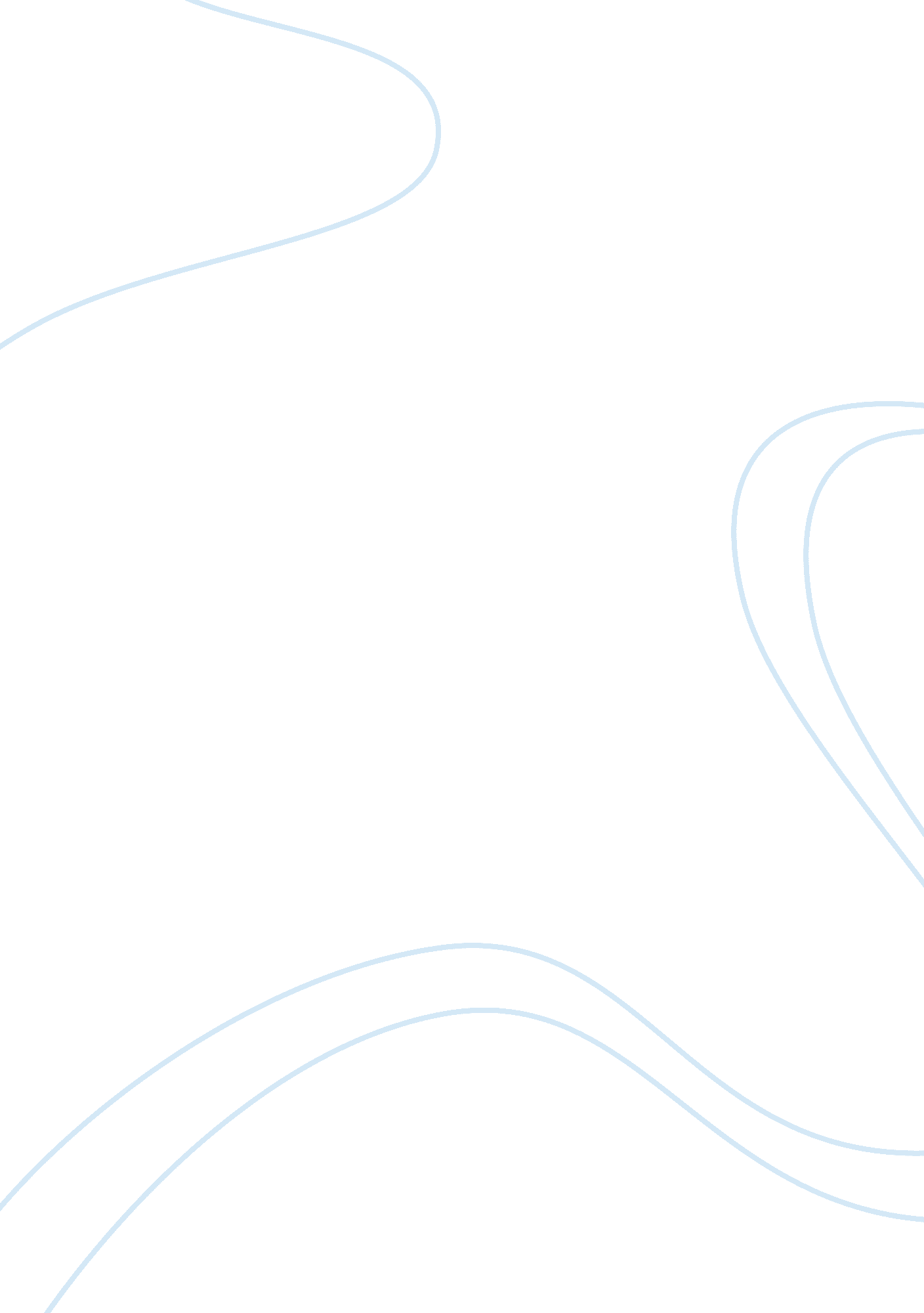 Reserch progect:hilton park lane leadership style between middclass managment and...Business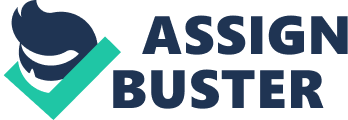 HILTON PARK LANE LEADERSHIP BETWEEN MIDDLE MANAGEMENT AND EMPLOYEES Executive summary Hilton Park Lane is one ofthe leading hotels in London. It offers a variety of services to its clientele who come from different destinations around the world. Just like any other business, its aim is to maximize profits. Profitability is dependent on a number of factors. Among one of the most paramount factors is the style of leadership between the middle-class managers and employees. The brief paper tries to highlight some of the objectives that need to be at the end of the investigation. 
Introduction 
Business research is one of the most exciting fields in the corporate world. Almost on a daily basis, managers make significant investment decisions that are through forecasting. Organizations conduct market research to investigate the demand forecast of a new product to establish the probability or failure of the newly launched product (Bryman and Bell, 2011). In addition, business research is also applicable to other departments of an organization. Conversely, managers understand the importance of the activity is fundamental to their sustainability in the market (Trochim, 2006). Consequently, organisations have allocated a lot of resources to research and development. Research in business has a number of benefits. It is applied to establish the needs and wants of customers, identifying target markets, accessing competitors and investigating motivating factors to employees among other numerous advantages (Cooper et al, 2006). 
Background to the organization 
Hilton Park Lane has been reported to be among the most ultra modern hotels in London. The hotel is strategically in the city and is readily available with all means of transportation. Its magnificent height that rises above the surrounding buildings makes it be the outstanding building that has been erected in the beautiful city of London. Its striking height provides visitors to have an aerial view of the exquisite city that is the capital of England. The hotel is like a five star and is mainly frequented with revellers from around the world (London Hilton, 2015). 
Opportunity/problem 
As a consultant to Curiosity Consultant Limited, Hilton Park Lane is one the clients of the research firm. Curiosity Consultant Limited seeks to investigate the leadership style of middle-class management and employees at the hotel. The mode of leadership at the middle management level influences the productivity levels of employees. According to a study that was conducted in Nigerian libraries, it was established that middle-level management affects the performance of an organization. According to the finding of the research, communication between middle-level managers and employees is vital to the success of an organization (Peterson, 2003). When communication is effective between the two groups, efficiency is achieved. Consequently, it is imperative to investigate how middle mode of leadership intervention in Hilton Park Lane between middle-class management and employees (Greener, 2008). 
Research question 
1. What is the leadership style of middle-class management at Hilton Park Lane? 
Justification 
The study carried in Nigerian libraries gives Curiosity Consultants a green light to go ahead and try to find out how the leadership style between middle-level managers and employees affects the general business performance (Fatokun et al, 2010). 
Aims/Objectives 
1. To investigate the leadership style at Hilton Park Lane 
2. To find out the relationship that exists between the middle-class management and junior employees at Hilton Park Lane 
3. To establish strategies used by middle-level class managers to motivate employees 
Reference List 
Bryman, A., and Bell, E. (2011). Business research methods 3e. Oxford university press. 
Cooper, D. R., Schindler, P. S., and Sun, J. (2006). Business research methods (Vol. 9). New 
York: McGraw-hill. 
Fatokun, J., Salaam, M., and Ajegbomogun, F., (2010). The Influence of Leadership Style on the Performance of Subordinates in Nigerian Libraries. [9. 3. 2015]. Greener, S. (2008). Business Research Methods. London Hilton, (2015). Luxury and Elegance in the Heart of Mayfair. [9. 3. 2015]. Peterson, R. S., Smith, D. B., Martian, P. V., and Owens, P. D. (2003). The impact of chief executive officer personality on top management team dynamics: one mechanism by which leadership affects organizational performance. Journal of Applied Psychology, 88(5), 795. 
Trochim, W. (2006). Research Methods: Knowledge Base. [9. 3. 2015]. 
Appendix I 
Map 
Source: London Hilton 2015 